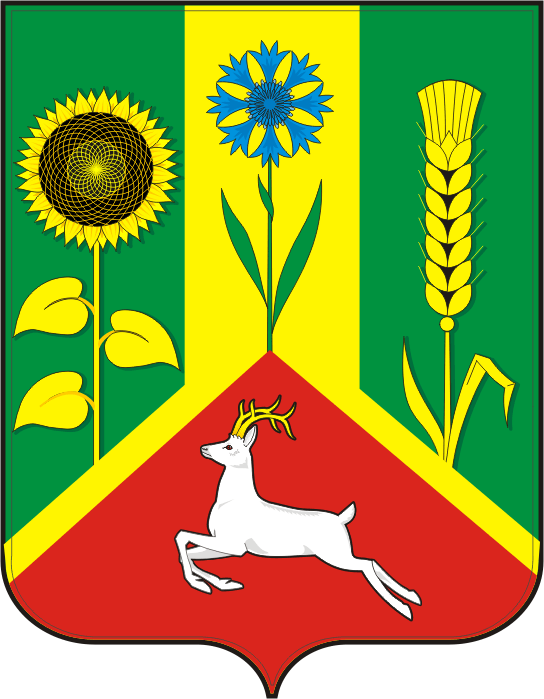 СОВЕТ ДЕПУТАТОВ муниципального образования Васильевский СЕЛЬСОВЕТ САРАКТАШСКОГО РАЙОНА оренбургской областичетвёртый созывР Е Ш Е Н И ЕОчередного седьмого  заседания Совета депутатовВасильевского сельсовета Саракташского района четвёртого созыва25 июня 2021 г                            с. Васильевка                                      №  34О пожарной безопасности на территории сельсовета.            Заслушав и обсудив информацию главы администрации Васильевского сельсовета Серединова А.Н. «О пожарной безопасности на территории сельсовета» Совет депутатов Васильевского сельсовета отмечает, что  на территории муниципального образования  имеется пожарная машина,            в весенний период во всех села сельсовета проводятся собрания граждан по пожарной безопасности, ежегодно всем подворно вручаются памятки по пожарной безопасности        Совет депутатов Васильевского сельсовета Р Е Ш И Л:1.  Информацию главы Васильевского сельсовета  Серединова А.Н. «О   пожарной  безопасности на территории сельсовета»  принять к сведению.2. Рекомендовать депутатам сельсовета, старостам сел, активу постояннопроводить разъяснительную работу среди населения по пожарнойбезопасности на территории сельсовета. 3.  Контроль за выполнением решения возложить на постоянную комиссию по социально-экономическому развитию территории (Нигматулина Г.А.)Глава Васильевского сельсовета-Председатель Совета депутатов                                                 А.Н. Серединов Разослано: администрации  сельсовета, постоянной комиссии, прокуратуре